Publicado en Madrid el 31/10/2017 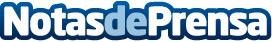 DHL reconocida por Great Place to Work® como una de las mejores empresas del mundo para trabajarDHL Express figura en el puesto 8 en el ranking anual. Compromiso y meritocracia son destacadas como fortalezas notables en 'la compañía más internacional del mundo'
Datos de contacto:Noelia Perlacia915191005Nota de prensa publicada en: https://www.notasdeprensa.es/dhl-reconocida-por-great-place-to-work-como Categorias: Marketing Sociedad Logística Recursos humanos http://www.notasdeprensa.es